Optimiser son site internet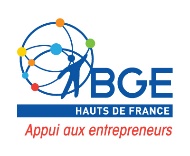 Savoir répondre aux exigences du web 3.0 vous permettra d’optimiser votre site internet et son référencement. Les critères du web sont remplis de bon sens, vous allez le voir ! Les moteurs de recherche s’intéressent de plus en plus aux exigences des internautes pour venir valider votre apparition lors des requêtes, et il est primordial d’envoyer les bons signaux :Une bonne visibilitéUne présence cohérente sur les réseaux sociauxUn site accessible Un site bien référencéLors de cette formation nous allons vous apporter plusieurs outils pour venir auditer votre présence sur internet. L’objectif sera de repérer les points d’amélioration et de vous donner les moyens de les améliorer.Commençons par un 1er audit : https://www.1and1.fr/analyse-site-webVos notes en début de formation :Place à l’optimisation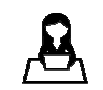 VISIBILITE SUR LE NETLiens utiles : 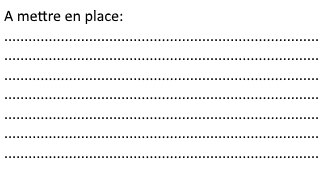 www.pagesjaunes.frwww.googlemybusiness.comwww.google.fr 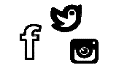 PRESENCE SUR LES RESEAUX SOCIAUXLiens utiles : https://likealyzer.com/ Note sur la pertinence de vos réseaux sociaux. Il vous permet également d’analyser vos concurrents en toute discrétion.Top 15 des outils d’analyse Facebook :https://www.brandwatch.com/fr/2017/01/facebook-outils-analytiques/ 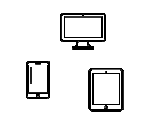 RESPONSIVE DESIGN ET VITESSE DE CHARGEMENTLiens utiles :https://testmysite.withgoogle.com/ Ce site vous indique le temps de chargement de votre site sur mobile et le nombre de visiteurs perdus si temps trop long.Temps de chargement : …….. sec% de visiteurs perdus :  ……..%Et developers.google.com/speed/pagespeed/insights/ Evaluent la vitesse de chargement du site + apportent des préconisationsREFERENCEMENT :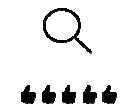 Liens utiles : https://alyze.info/ et https://www.outiref.fr/ pour analyser vos mots clés, balises titre, metadescription,…https://www.seo.fr/outils/seo-soft/ Outil qui vous permet d’analyser votre place dans les moteurs de recherche par rapport à des mots-clés + suivi de cette évolution de référencement.SEARCH EXPERIENCE OPTIMISATION :Liens utiles :https://analytics.google.com/ Permet d’analyser le chemin pris par les internautes, Entrée, navigation, sortiehttps://www.google.com/webmasters/tools/ Mix entre analyse du référencement et de l’accessibilitéCONCLUSIONL’optimisation de votre site ne se verra pas en un jour. En jouant sur les différents critères vus dans cette formation nous pouvons déjà voir l’évolution de votre site. Toutefois, certains critères demanderont du temps pour s’améliorer, c’est le cas de votre visibilité sur internet. Pensez donc à vérifier régulièrement votre présence sur le web.Finissons la journée par un 2ème audit : https://www.1and1.fr/analyse-site-webVos notes en fin de formation :Pour continuer à optimiser votre site internet n’hésitez à nous rejoindre au WorkShop au DIGITAL CORNEUR ENTREPRENEUR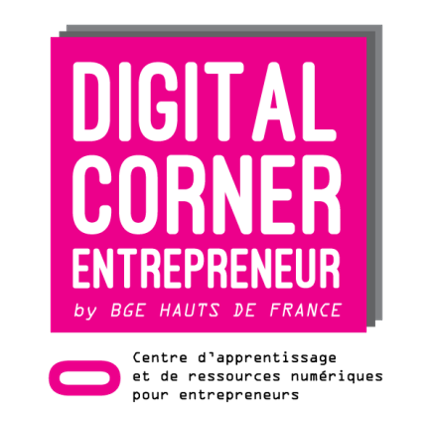 Affichage : …….                     Visibilité : …….                Sécurité : …….                Temps de chargement : …….Critères de notation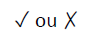 Critères de notationCompte Google my businessVisuelsGéolocalisationAvis / note / + de 10 avis Téléphone / site web Présence sur des annuaires SpécialisésPages jaunesAvec visuelsAvec informations (horaires, tel…)Critères de notationCritères de notationCompte FacebookAutre réseau socialDernière publication < 2 semainesVisuelsNombre de « j’aime »Taux d’engagementLien vers le sitePublication 5WLiensCall to action Critères de notationCritères de notation VisuelsContenus texteIconsTaille images (max 30-40ko)Vidéos hébergées en ligneC.G.V.Mentions légalesResponsive designVitesse de chargementCritères de notationCritères de notationMots clés pertinentsBalise titre Métadescription H1 - 1 seule balise par pageH2 - 3 par pageH3 – plusieursContenu assez longLiens internesLiens externesPosition face aux concurrentsSécurisation httpsCritères de notationCritères de notationLogoFaviconSite épuréMenu intuitifNavigation facileAbsence de page intermédiaireBouton actionDemande de contact facileObjectif atteint en 3 clicsRéponse à l’algorithme QQCPQEffet miroirAffichage : …….                     Visibilité : …….                Sécurité : …….                Temps de chargement : …….